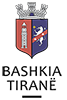 R E P U B L I K A E S H Q I P Ë R I S ËKËSHILLI BASHKIAKV E N D I M Nr.117,  datë 25.10.2019“PËRMIRATIMIN E MARRËVESHJES SË BASHKËPUNIMIT “PËR THEMELIMIN DHE FUNKSIONIMIN E QENDRËS “PIRAMIDA”Në mbështetje të nenit 8, pika 2, nenit 9, pikat 1, nënpika 1.1, shkronja “b”, nënpika 1.6, shkronja “b”, nenit 54, shkronjat “e/1”, “f” dhe “k”, nenit 55, pikat 3 dhe 6, të ligjit nr. 139/2015, “Për vetëqeverisjen vendore”, të ndryshuar, nenet 901-911, të ligjit nr. 7850, datë 29.07.1994 “Kodi Civil i Republikës së Shqipërisë”, të ndryshuar, nenit 113, të ligjit nr. 44/2015, “Kodi i Procedurave Administrative i Republikës së Shqipërisë”, ligjit nr. 68/2017 “Për financat e vetëqeverisjes vendore”, ligjit nr. 8788, datë 07.05.2001, “Për organizatat jofitimprurëse”, të ndryshuar, ligjit nr. 9632, datë 30.10.2006 “Për sistemin e taksave vendore”, të ndryshuar; Marrëveshjes Ekonomike Dypalëshe midis Qeverisë së Republikës së Shqipërisë dhe Qeverisë së Shteteve të Bashkuara të Amerikës, vendimit nr. 847, datë 07.12.2016, të Këshillit të Ministrave “Për kalimin në pronësi, nga Ministria e Kulturës (Qendra Ndërkombëtare e Kulturës “Arbnori”) te Bashkia Tiranë, të pronës me numër pasurie 1/53, të ndodhur në zonën kadastrale 8160, me sipërfaqe trualli dhe ndërtese 4294 m², dhe për një ndryshim në vendimin nr. 286, datë 08.08.1991, të Këshillit të Ministrave, “Për krijimin e Qendrës Ndërkombëtare të Kulturës”, vendimit nr. 70, datë 07.06.2019, të Këshillit Bashkiak “Për miratimin e memorandumit të mirëkuptimit ndërmjet Bashkisë Tiranë dhe Fondacionit Shqiptaro-Amerikan për Zhvillim, për projektin e restaurimit dhe rijetësimit të Piramidës; krijimin dhe pjesëmarrjen e Bashkisë Tiranë në organizatën jofitimprurëse “Qendra Tech Piramida” dhe miratimin e akteve të themelimit”, vendimit nr. 159, datë 21.12.2018, të Këshillit Bashkiak “Për miratimin e programit buxhetor afatmesëm 2019-2021 dhe detajimin e buxhetit të Bashkisë së Tiranës për vitin 2019”, të ndryshuar, me propozim të kryetarit të Bashkisë,                                                             KËSHILLI BASHKIAKVENDOSI:Miratimin e marrëveshjes së bashkëpunimit “Për themelimin dhe funksionimin e Qendrës “PIRAMIDA”, lidhur midis Bashkisë Tiranë dhe Fondacionit Shqiptaro-Amerikan për Zhvillim, sipas tekstit që i bashkëlidhet këtij vendimi dhe është pjesë përbërëse e tij. Dhënien në përdorim pa kundërshpërblim në favor të Qendrës “Piramida”, të pronës me numër pasurie 1/53, të ndodhur në zonën kadastrale 8160, me sipërfaqe trualli dhe ndërtese 4294 m², për ushtrimin e veprimtarive të përcaktuara në vendimin nr. 70, datë 07.06.2019, të Këshillit Bashkiak,  sipas kontratës së huapërdorjes që do të nënshkruhet për këtë qëllim.Bashkia Tiranë të përfundoj procedurat përkatëse për transferimin e pronave shtet përreth pasurisë 1/53, zona kadastrale 8160 (Piramida) në pronësi të Bashkisë Tiranë dhe kalimin e tyre më pas sipas kontratës së huapërdorjes që do të nënshkruhet midis palëve.Autorizohet Bashkia Tiranë të nënshkruaj kontratën e huapërdorjes me Qendrën “Piramida” sipas parashikimeve të pikës 2 dhe pasi të ketë përfunduar procedurat sipas pikës 3 të këtij vendimi. Kontratës i bashkëlidhet dhe gentplani përkatës.Qendra “Piramida” përjashtohet nga tarifat vendore të parashikuara në aktet e miratuara nga Këshilli Bashkiak që rregullojnë sistemin e taksave dhe tarifave vendore në qytetin e Tiranës.Kryetari i Bashkisë të ngrejë grupin e punës për dorëzimin e pasurisë dhe transferimin kapital të aktiveve në regjistrat kontabël të Qendrës “Piramida”.Autorizohet kryetari i bashkisë të nxjerr çdo akt të nevojshëm për zbatimin e kësaj marrëveshje bashkëpunimi midis Bashkisë Tiranë dhe AADF-së.Ngarkohen Kryetari i Bashkisë, Drejtoria e Përgjithshme Juridike e Aseteve dhe Licencimit, Drejtoria e Përgjithshme e Menaxhimit Financiar, Drejtoria e Përgjithshme e Planifikimit dhe Zhvillimit të Territorit dhe Drejtoria e Përgjithshme e Taksave dhe Tarifave Vendore, për zbatimin e këtij vendimi.Ky vendim hyn në fuqi sipas përcaktimeve të nenit 55, pika 6, të ligjit nr. 139/2015, “Për vetëqeverisjen vendore”, të ndryshuar dhe pas konfirmimit ligjor të Institucionit të Prefektit të Qarkut, Tiranë.N Ë N K R Y E T A R VJOLLCA BRAHO